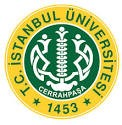 TAŞIT BİLGİ FORMUTAŞIT BİLGİ FORMUMÜRACAAT TARİHİ: ……./……/…..19İLGİLİ BİRİMKORUMA VE GÜVENLİK MÜDÜRLÜĞÜKORUMA VE GÜVENLİK MÜDÜRLÜĞÜKORUMA VE GÜVENLİK MÜDÜRLÜĞÜRUHSAT BELGE NOBELGE SAHİBİNİNBELGE SAHİBİNİNARACINARACINADI SOYADIPLAKABİRİMİ MARKA ÜNVANIMODELKAMPÜSÜRENKKAN GURUBURUHSAT SAAHİBİTELEFON ADRES     ADI SOYADI:                                                                                                                                                                                                                                                                     TARİH:                                                                                                                                                                                                                                                   İMZA:     ADI SOYADI:                                                                                                                                                                                                                                                                     TARİH:                                                                                                                                                                                                                                                   İMZA:     ADI SOYADI:                                                                                                                                                                                                                                                                     TARİH:                                                                                                                                                                                                                                                   İMZA:     ADI SOYADI:                                                                                                                                                                                                                                                                     TARİH:                                                                                                                                                                                                                                                   İMZA:HAZIRLAYANİÇERİK YÖNÜNDEN KONTROL EDENSİSTEM YÖNÜNDEN KONTROL EDENONAYLAYAN